 Foothills Regional Emergency Medical & Trauma Advisory Council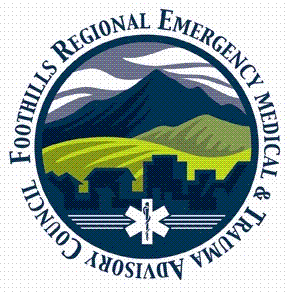   (FRETAC)                            Serving Boulder, Clear Creek, Gilpin, Grand, & Jefferson Counties    Foothills RETACJanuary 17, 2024BODs MeetingAgendaMeeting to OrderRoll Call/Introduction of Visitors:   Tom brought the meeting to order at 3:10. Roll call completed. Quorum established.Approval of Minutes October (Board Action):  Scott motioned to approve. DJ seconds. Approved.Updated Website/Schedule:  Linda says the RETAC website has been updated with the year’s minutes and the schedule for next yea. Discussion about having one hybrid meeting in July if possible and maybe at EMSAC in November. No decision requiring a vote.Hiring Committee Recruitment: (Board Action):  Linda asked the board if they would like to initiate a hiring committee for acquiring a new Executive Director. She would like it to be done by July 1st this year and thinks that it will take about thee months to transition. Members that volunteered were DJ, Don, Darcy, PJ, Scott, and Bill. Voted and approved.FRETAC FinancesFY-24 Financial (Board Action to Accept): The board looked at the accountant financial reports below and approved them as is. Special attention paid to the Special Projects budget since this is where the 50K in additional funding will go. Bill recommended approval, Val seconds. Approved.New CDPHE Process Update:  All funds allocated, but will receive in 3 batches:Account Balances ReportOperating Expenses Report:  Special Projects ReportFY-24 Mini-Grant Report:SEMTAC HUTF Task Force Report: Update on the current funding decisions at SEMTAC. They will ask for an additional $2 per license plate and add the trailer registrations back into the HUTF. Tom reminded the group that this must get through the legislature, so is not certain. The proposed increase would affect the RETAC funding and put aside 25% of the income into the RETACs.Gilpin Mini-Conference Request:  DJ presented an official request for $10K fom the RETAC to pay for a Mini-Conference in Gilpin this spring or summer. Much discussion on topics that should be included and overall support for the project. Val made a motion to donate 10K toward the conference as RETAC will be the sponsor. Scott seconds. Approved unanimously.Whole Blood/SAH Request/Warmer:  St Anthony submitted a mini-grant request for a blood warmer that will benefit all agencies that bring in a patient receiving blood. The Mini-Grant committee asked Laura to bring this to the board and request funding for this from the whole blood committee instead of the mini-grants. The whole blood committee recommends approval. Val made the motion to support this request and Darcy seconds. Approved unanimously.Whole Blood/SAH Request//Vitalant:  Use of the RETAC to “pass through” funds between the coalition and St Anthony. Discussion centered on the ability of the RETAC to pay Vitalant about 9K per month and be reimbursed by SAH. No real money coming out of the RETAC but would need to float those funds out for maybe three months before we should be reimbursed. Val motioned approval for this plan and Don seconded. Approved unanimously.REPORTS/UpdatesFRETAC Committee ReportsMCI Committee ReportNew Activities Report:  PJ reports that the group met today and worked on the Regional MCI Plan and discussed the MCI cycle of planning with a 3-year cycle of planning, Teaching, and exercising. This year we start planning again. Lots of requests for further teaching on the HRO concept and RAMP triage. Hope to take advantage of the Gilpin conference to do this.Injury Prevention:  New Activities Report:  The committee was so sorry to lose Robert Hayes and Joan DePuy this month. They are leaving and we wish them the best! The committee also took the time today to discuss upcoming work and progress on what we are doing. A lot of discussion here on ThinkFirst and Stop the Bleed in schools. They will try to encourage Stop the Bleed kits in schools and to help them with education.Clinical Care Committee ReportCommittee Report:  Very busy meeting today and did not get through the entire agenda. Much discussion today on the use of Pulsara in facilities, IFTs, and What the committee would like to focus on this year.RMD/RMC ReportNew Activities Report:  DeferredWhole Blood CommitteeStatewide Coalition Report:  Scott gave an update on statewide efforts within the coalition and the sub-committees established thee.FRETAC Activities Report:  The prehospital group is working hard on the criteria and triggers for blood administration. Much discussion there. Scott also brought the Heroes program and the possibility of using current blood drives to start the project, and developing new drives that would help in the whole program.SEMTAC/Other Updates PRN225 Activities:GALTF:  Linda reminded the board that she posted the new on-boarding process for the changeover to the new state system. Funding as AboveEMPAC/ Prehospital Updates:Public Health:Other Reports/Issues that may arise:6.     AdjournAttendance:  See roll call sheet.